School Uniform PolicyIntroductionThe Board of Management of the Presentation Primary School accepts that the School Uniform Policy is an integral part of the Behaviour Policy. Parents are asked to make every reasonable effort to ensure that their son/ daughter is equipped with the correct school uniform. Parents are asked to make every reasonable effort to ensure that their son / daughter maintains a high standard of uniform dress. Rationale A school uniform reflects a sense of belonging to a school community and therefore it is our aim that each pupil would take pride in their appearance in full school uniform.  Parents and visitors to the school agree that children look smart and neat in their school uniform. School uniform is about Equality- all pupils are equal and as such are valued equally and treated equally. Parents find school uniform quite economical.as a school uniform removes the peer pressure to wear designer labels and other expensive clothing and removes the pressure to keep up with fashion trends. A school uniform enables our pupils to take pride in their school and to have a sense of belonging and creates a school identity. It supports positive behaviour and establishes a code of dress appropriate to the image Presentation Primary School wishes to present. A school uniform reinforces a pride of appearance among the pupils in the school and the wearing of uniform indicates acceptance of shared goals and support for the values Presentation Primary School seeks to achieve. A common uniform also means less distraction from learning in the classroom.Dress and Appearance Girls: Navy crested tracksuit top, navy tracksuit bottoms, white crested polo shirt.Navy crested school jumper, navy pinafore/pleated skirt, white shirt, school tieLeggings are not acceptable instead of tracksuit bottoms or the school skirt/pinafore.Leggings and tracksuit bottoms are not acceptable to wear under the school skirt instead of tights.Boys: Navy crested tracksuit top, navy tracksuit bottoms, white crested polo shirt.Navy crested school jumper, navy school pants, white shirt, school tieSeasonal variations to the uniform will be announced by text message to parents.Jewellery/Hairstyles/MakeupAll students are expected to keep their hair in a neat and clean condition. Long hair should be tied back to minimise outbreaks of headlice within classrooms.  Extremes of hair colour and style will not be allowed. No make-up of any kind on the face or fake tan or false nails/eyelashes are allowed.For health and safety reasons earrings must be appropriate studs only and jewellery should be kept to a wrist watch/short chain. No long chains are to be worn as jewellery.Labelling Parents should ensure that all items are adequately labelled with their child’s details. A pen or formal label can be used for this purpose.Implementation and Sanctions  Staff members will check uniforms as part of the daily school routine. Students are expected to wear their full school uniform every day without modification. If the dress code is not adhered to an explanatory note will be required In the absence of a satisfactory note of explanation and depending on the circumstances, students may be given items of uniform to wear for the day. Students will be asked to remove make-up , nail varnish or inappropriate jewellery.The school tracksuit and uniform can be bought in Fennessy’s on William Street, Limerick.Ratification and ReviewThis policy has been ratified by the Board of Management on the 20th October 2021.Signed: __________________________				Date_______________Chairperson Board of ManagementSigned: 								Date 			Acting Principal/Secretary to the Board of Management 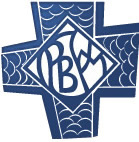 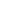 Presentation Primary SchoolSexton Street, LimerickTel: 061-412494 E-mail: info@preslimerick.ie Roll No.: 20018H